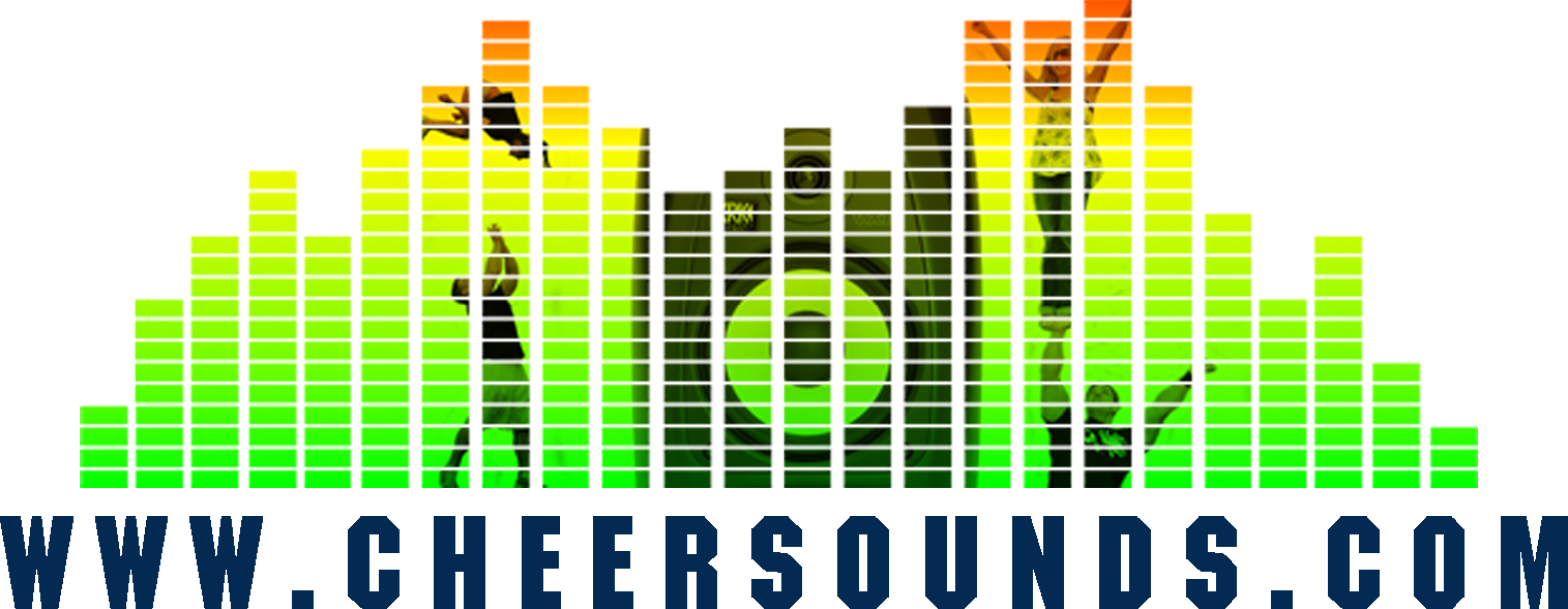 Custom Music Order FormCheerSounds makes ordering a custom music mix simple! This form helps us understand your choreography and preferences so we can build a music mix that perfectly matches your performance! Please complete the following questions and 8-count sheet, and submit by email to info@CheerSounds.com.Select Routine Length and Options:Style							       Length
Song Selections from our library:
Original and Cover songs can be heard at http://www.cheersounds.com/songlist.htmlCheerSounds’ 8-Count GuideIntroAh, the 8-count sheet. A simple, but incredibly helpful tool for coaches, choreographers, and of course, cheer music people. The purpose of the 8-count sheet is to create a visual/textual representation of your routine, which we will use as guidelines for your music. You can also use your sheets to help you make changes to your routine. There isn’t much more of an introduction, so let’s get started!Exploring the SheetAn 8 count sheet is a typical spreadsheet with a header, some grey boxes along the left and right side, and some numbers. Don’t feel overwhelmed – you don’t have to fill in all of these boxes!!!Before going any further, write your Gym and Team name in the “Team Name” box at the top left. So, what is this grid for? Well, the leftmost column is where the routine section will get written, such as Baskets, Stunts, Tumbling, Pyramid, Dance, Jumps, Cheer, etc. The rightmost column is where you would indicate song selections.Each row is an 8-count, and each column represents a count (1, 2, 3, 4, 5, 6, 7, 8), like you count at practice. If you do not feel comfortable counting, or you do not count at practice, you may want to check out our premade cheer music on our site at www.CheerSounds.comWhat You Must Include!There are only a few things you MUST include. They are:Team NameRoutine Sections (don’t forget Transitions!!!)Song SelectionsTeam Information for Voice Overs (colors, mascot, slogans, something about the team, etc.)Sound EffectsWe don’t need the complete details about these sections, just the actual count where the stunt hits, or where the jump happens, or when the baskets toss and when the kick-doubles twist. You could simply write an “X” in the box and we will put some kind of sound effect that is appropriate for the section, but if you write the skill (i.e backtuck, toetuch, handspring, kick-double, pop-double-cradle) then we can fit the sounds much better. Feel free to write the voiceovers across multiple boxes.That’s pretty much it. With that, we can make you an awesome mix! However, if you have more information that you would like to share, feel free!! Our Custom StylesStandard Cheer MusicStandard mixes are the entry-level custom music product. The primary advantage of a standard custom mix is the value. Each mix is made to your choreography using your song selections from our library. The mix includes two male voice over artists that record between 4-7 8counts of voice overs. Elite Cheer MusicElite mixes are the first step into interesting vocal work. The primary advantage of an elite custom mix is the additional vocals. Each mix is made to your choreography using your song selections from our library. The mix includes four voice over artists: a male cheer voice, 1 or 2 male rappers, and 1 or 2 female voice over artists. Champion Cheer MusicChampion mixes are 50% content made specifically for your team, and it’s quite often that we exceed this amount. The primary advantage of a champion custom mix is the amount of team-specific vocals. Each mix is made to your choreography using your song selections from our library. The mix includes 9 vocalists: a male cheer voice, 4 male rappers, 1 diva boy rapper, 1 female vocal artist, 2 female rappers. The mix also includes a call-and-response vocal section which is great for amping up a crowd! This style was previously referred to as “World’s Style” but is now called the Champion mix package.Original MusicOriginal mixes are 100% made specifically for your team. The primary advantage of an original mix is it is entirely unique to your team. Each mix is made to your choreography using your song selections from our library. The mix includes 10 vocalists: 1 male cheer voice, 4 male rappers, 1 diva boy rapper, 1 female vocalists, 2 female rappers, 1 male/female pop-style singer. The mix also includes a call-and-response vocal section which is great for amping up a crowd! This style one-ups the “Worlds Style” in the sense that all of the lyrics and music from beginning to end are made for your team. Contact Name:Contact Email:  Contact Phone:Gym/Organization:Team Name:StandardElite1:00 (16 8-counts)1:30 (27 8-counts) Champion2:00 (36 8-counts) Original2:15 (41 8-counts) 2:30 (46 8-counts) 1.2.3.4.6.7.8.9.5.10. Click here to enter Song 10.Section12345678Song #1Intro23456789101112131415161718192021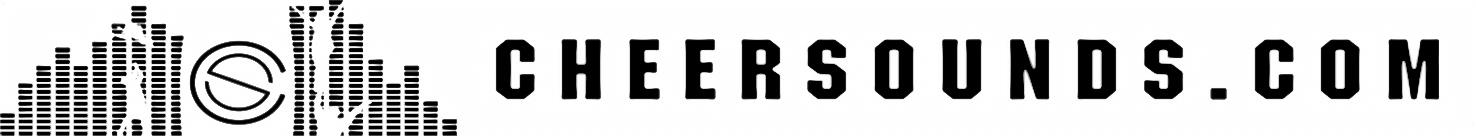 22232425262728293031323334353637383940414243444546